2621EPWaschtischarmatur mit Druckausgleichsfunktion SECURITHERM EP BIOSAFEArt. 2621EP AusschreibungstextWaschtisch-Einhebelmischer SECURITHERM mit Druckausgleichsfunktion H. 95 L. 110. 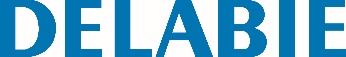 Kein Auslauf: Hygiene-Strahlformer BIOSAFE im Körper integriert. Verbrühungsschutz: reduziert die Warmwassermenge bei Kaltwasserausfall. Securitouch Abschirmung gegen Verbrühung am Armaturengehäuse. Keramikkartusche Ø 35 mit Druckausgleichsfunktion. Voreingestellte Warmwasserbegrenzung. Einfache thermische Desinfektionen möglich ohne Demontage des Bedienhebels oder Abschaltung der Kaltwasserversorgung. Körper innen glatt und mit minimalem Wasservolumen (begrenzt Bakterienablagerungen). Durchflussmenge begrenzt auf 4 l/min bei 3 bar. Mit Bediengriff. Ohne Zugstangenablaufgarnitur. Verstärkte Befestigungen und Verdrehsicherung durch 2 Edelstahlbolzen. Mit beweglich gelagerten PEX-Anschlussschläuchen G 3/8 edelstahlumflochten, Rückflussverhinderern und Schutzfiltern. 10 Jahre Garantie.